2015 Lon McHaney Memorial Scholarship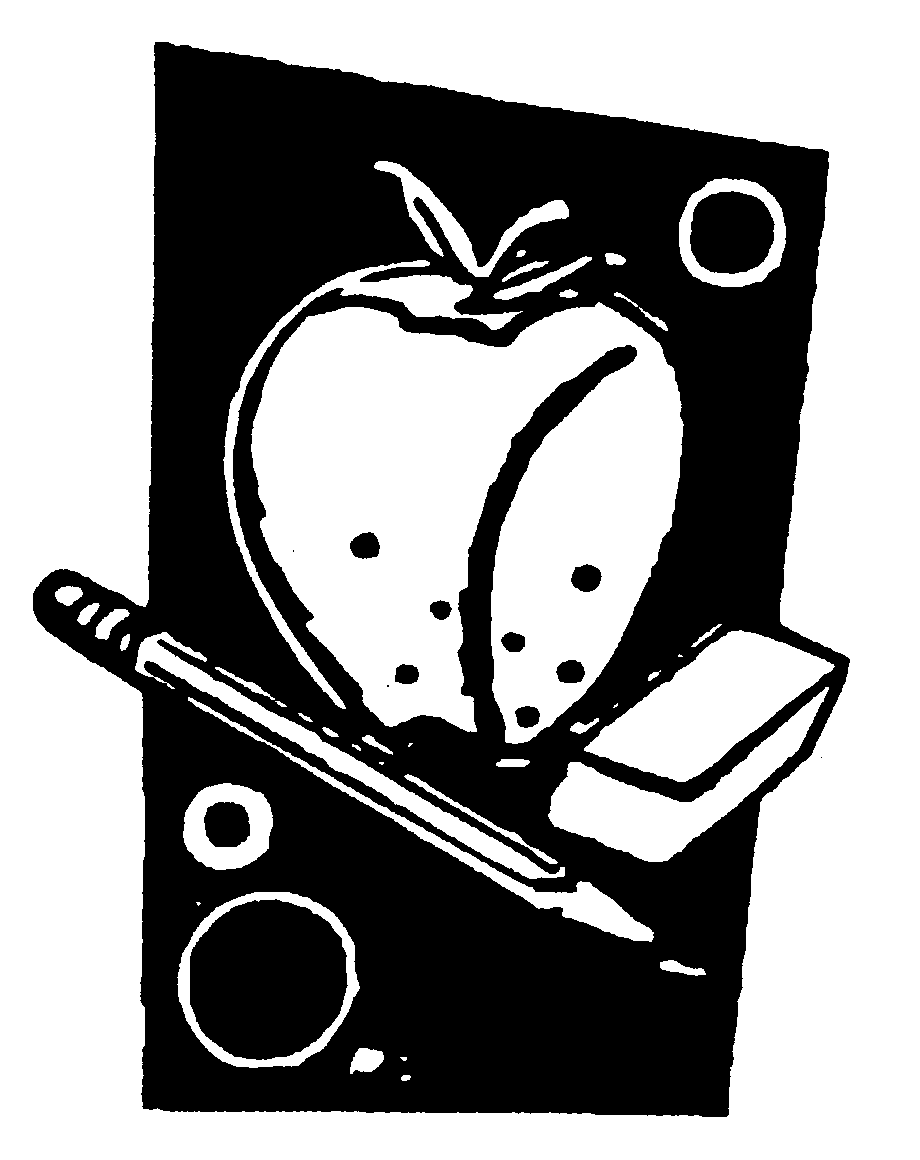 Sponsored by Jeff-Co Schools Federal Credit UnionJeff-Co Schools Federal Credit Union has provided financial services to its members for 41 years.  An education scholarship to assist high school graduates in continuing their studies at a university, college, trade, or vocational school has been established in honor of one of our founding members.  This year, two recipients will each be awarded $300.00 scholarships.Eligibility CriteriaThe recipient will be selected based on the following:Positive leadership and character exhibited in academic and extra-curricular activitiesPositive leadership and character exhibited in community activitiesApplicant must plan to enroll full-time at an accredited two/four-year college, university, trade, or vocational school.  Proof of enrollment will be required for release of funds.Eligible applicants or parents/guardians must be a member in good standing of Jeff-Co Schools Federal Credit Union.Applicants must have maintained a “B” average or better for seven semesters of high school.Selection ProcessThe Scholarship Selection Committee will administer the application and selection process for the award.Applicants must submit an application form and furnish a high school transcript for seven semesters to verify grade point average.Applicants must have the application and transcript turned in to Jeff-Co Schools Federal Credit Union, Scholarship Committee, 3100 Broadway, Mt. Vernon, IL 62864 by March 26, 2015.  Late applications will not be accepted.The Scholarship Selection Committee will evaluate the applications and approve the selection of recipients.The scholarship winners will be announced at each participating school’s awards program.Scholarship PaymentRecipient will supply proof of enrollment for the 2015-2016 school year.Scholarship funds will be released directly to the educational institution.2015 Lon McHaney Memorial ScholarshipApplicant IdentificationSchool InformationCredit Union InformationPost High School Education Plan – Please list the name of the school you plan to attend and major.I respectfully submit this application to the selection committee.  I understand anyone listed under parent/guardian, in addition to myself, on this application may contact Jeff-Co Schools Federal Credit Union regarding the status of the application or processing of the scholarship.I hereby grant Jeff-Co Schools Federal Credit Union permission to use my name, likeness and photographs in any and all publications and press releases, including website entries.  I have read this release before signing below and fully understand it.Dated:						_____________________________________________								 	                Signature of ApplicantDated:						_____________________________________________									    Signature of Parent/Guardian Applicant IdentificationPlease list all involvement in school activities and the year(s) in which you participated.  Include any sports, clubs, student groups, etc.  Also, please write below about the leadership skills you have acquired through your participation in these activities.Narrative – please limit comments to 150 words or less.Applicant IdentificationPlease list all involvement in community activities and year(s) in which you participated.  Also, please write below about the leadership skills you have acquired through your participation in these activities.Narrative – please limit comments to 150 words or less.First Name:Middle:Last Name:Address:City/State/Zip:Home Phone:Social Security Number:Parent/Guardian Names:High School:Grade Point Average:Weighted:Non-Weighted:Percentile Rank in Class:Name on Account:Ownership of account: Joint        Individual        (circle)Type of Account:Checking     Savings     (circle)Two Year CollegeFour Year College/UniversityTrade/Vocational SchoolsIntended MajorFirst Name:Middle:Last Name:Activity9101112AccomplishmentsFirst Name:Middle:Last Name:Activity9101112Accomplishments